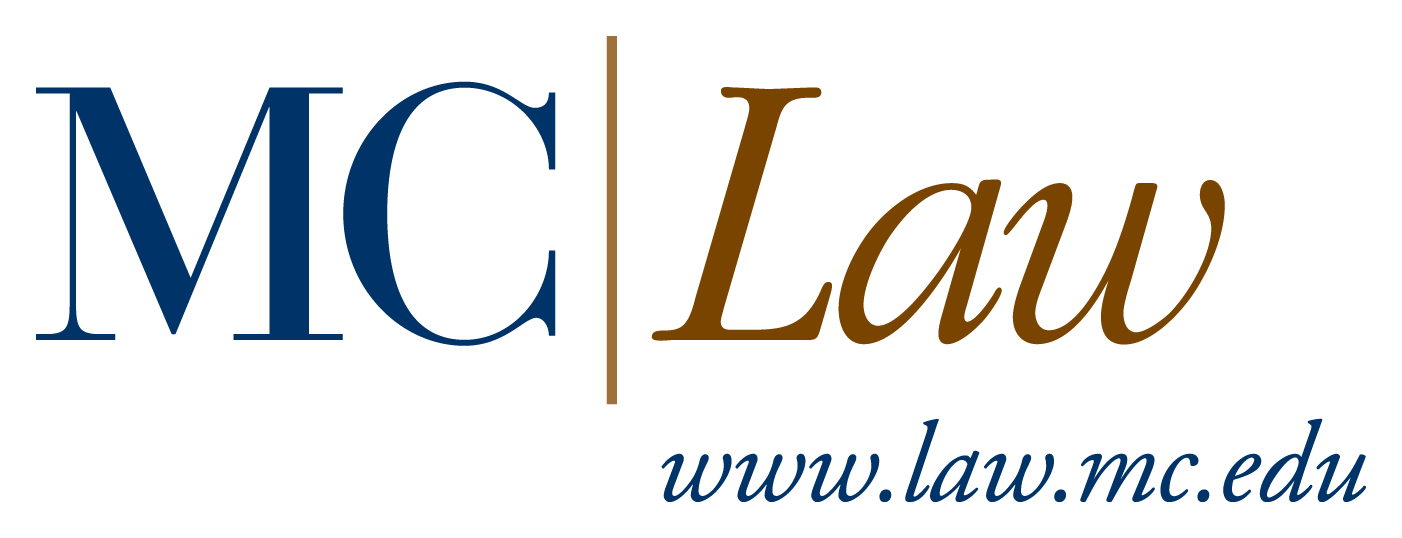 PRO BONO RECOGNITION PROGRAMAgreement to SuperviseStudent Name:  					                    Anticipated Graduation Date: 		Current Address:  											City:  					State:  				Zip Code:  			Telephone Number:  				Alternate Telephone Number:  			Email Address:											Alternate Email Address:  										Sponsoring Organization or Individual FirmSupervising Attorney/Contact Person:  								Title:  													Mailing Address:  											City:  					State:  				Zip Code:  			Telephone Number:  					Fax Number:  					Email Address:  											Estimated Total Hours of Work:  				(May be modified during course of placement.)Proposes Semester of Placement:				STUDENT: If your Supervisor is not the Contact Person, list your Supervisor’s name(s) and phone number(s) below.Supervisor’s Name (s):  											Phone Number(s):											Email(s):I agree to perform all tasks in a professionally responsible manner.___________________________________________                                                                                                                                                                    Student’s SignatureI confirm that the above student will receive professional supervision. I acknowledge that the student has not been admitted to the Bar, and cannot represent or provide legal advice to the organization, program or its clients, and that the organization will not rely on the student’s work product in taking any action or forbearing from any actions that may subject the organization, program or its clients to legal liability. I confirm that the student will not receive financial compensation for work performed during placement. I further agree that I will complete an evaluation of the student’s performance at the conclusion of the placement.___________________________________________                  _______________________________________                                                            Supervisor’s Signature                                                                                            Date